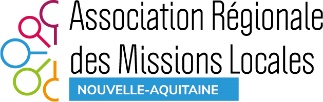 Fiche projet EmploiIntitulé de l’action : Version : Responsable fonctionnel du projet :Années d’exercice : Opérateurs concernés :Soutiens financiers :Opérateurs concernés :Partenaires :CONTEXTECONTEXTEDIAGNOSTIC PUBLICSETAT DES LIEUX DES DISPOSITIFSDIAGNOSTIC PUBLICSETAT DES LIEUX DES DISPOSITIFSOBJECTIFS OBJECTIFS Généraux :Spécifiques :Généraux :Spécifiques :PROJETPROJETPUBLICS VISESPUBLICS VISESObjectifs :Objectifs :Résultats attendusRésultats attendusEléments relatifs au budgetEléments relatifs au budgetCALENDRIERCALENDRIER